Publicado en Madrid, España y Washington, DC el 26/05/2023 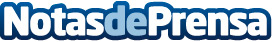 StimuSIL a punto de cerrar una ronda de inversión de 1.6 millones de euros en la que aún se puede invertirLa Startup Española especializada en la creación de  dispositivos médicos para el tratamiento de la alopecia androgénica, se encuentra en la fase final para cerrar una ronda de 1.6 millones de euros en la plataforma online de equity crowdfunding CapitalCellDatos de contacto:Alberto Enguita675485024Nota de prensa publicada en: https://www.notasdeprensa.es/stimusil-a-punto-de-cerrar-una-ronda-de Categorias: Internacional Medicina Finanzas Emprendedores http://www.notasdeprensa.es